●キリン福祉財団、住友財団、損保ジャパン日本興亜福祉財団、ヤマト福祉財団　助成事業●	JDF全国フォーラム	障害者権利条約の完全実施をめざして～2020年の審査・勧告でどう変わる、私たちの暮らし～日時　２０１９年１２月５日（木） １０：００～１６：４０場所　ベルサール東京日本橋 5階Room4+5（東京都中央区・日本橋駅直結）参加費　１，０００円 （介助者無料。手話通訳、要約筆記、ヒアリングループ、点字資料あり）障害者権利条約の実施状況に関わる日本の初審査（「建設的対話」）が、2020年夏に国連・障害者権利委員会（ジュネーブ）で行われ、日本への勧告が採択されます。これに先立って、去る9月に日本への「事前質問事項」が同委員会から出され、政府の回答準備が進められるとともに、JDFでは民間の立場からの報告である「パラレルレポート」の作成を行っています。本年の全国フォーラムでは、障害者権利委員会の前委員長であるテレジア・デゲナーさんをお招きし、委員会でのご経験や、条約に基づく障害の「人権モデル」の考え方等についてお話しいただくとともに、条約の実施を通じて、国内の法制度や身近な暮らしをどう変えていけるのか、共に話し合います。プログラム （順不同・敬称略）１０：００　開会　主催者挨拶、来賓挨拶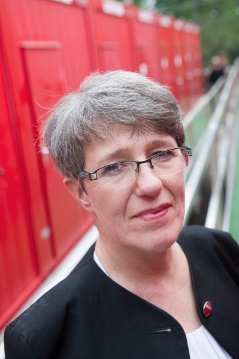 １０：１５　基調講演　テレジア・デゲナー　前 国連・障害者権利委員会委員長　障害のある法律専門家として、ヨーロッパ障害フォーラムなどの当事者組織や、ドイツ議会、国連人権高等弁務官事務所、欧州委員会などで活躍。国連障害者権利条約特別委員会（2002-2006）ではドイツ政府代表団の一員として参加。　現在は、ドイツ・ボーフムのプロテスタント応用科学大学教授／障害学センター長のほか、ドイツ国内人権機関の委員、UNICEF、UNESCOのドイツ国内委員等も務める。１２：００　イエローリボンのご紹介　服部　芳明JDF企画委員会１２：１０　昼休み１３：１０　JDF障害者権利条約「パラレルレポート」の作成と「建設的対話」に向けた取り組み　　　　　　 竹下　義樹　日本障害フォーラム副代表　　　　　　 佐藤　聡　　JDFパラレルレポート特別委員会事務局長１３：４０　国連・障害者権利委員会の最新動向　　　　　　石川　准　　障害者権利委員会副委員長／障害者政策委員会委員長１４：１０　パネルディスカッション　各分野の取り組み・試み ～私たちの暮らしを変えるためにパネリスト：　野村　茂樹　日本弁護士連合会早尻　友梨　滋賀県健康医療福祉部障害福祉課主査太田　健　　キリン福祉財団常務理事／前・キリン株式会社CSV本部CSV推進部主幹中西久美子　全日本ろうあ連盟理事岡田久実子　全国精神保健福祉会連合会副理事長コーディネータ：平野みどり　DPI日本会議議長１６：４０　閉会＜会場アクセス＞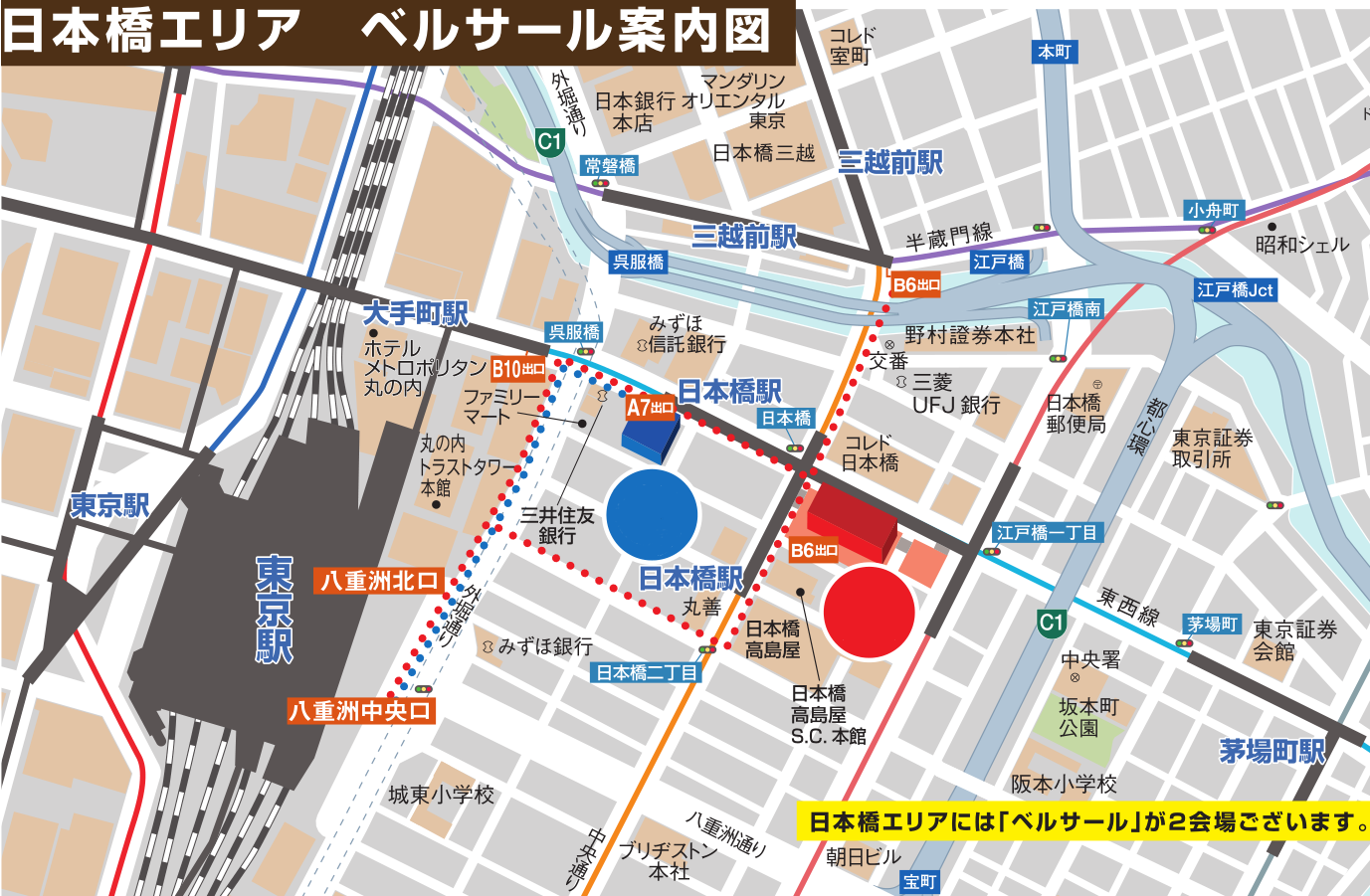 JDF全国フォーラム 申込用紙お名前（ふりがな）：ご所属：ご連絡先住所：〒TEL：FAX：E-mail：介助者　同行する□ 　同行しない□（※どちらかに☑をお願いします）必要事項　手話通訳□、要約筆記□、ヒアリングループ□、点字資料□、車いすスペース□その他□（ 　　　　　　　　　　　　　　　　　　　　　　　　　）※必要な項目に☑をお願いします。※本フォーラムに関するご連絡、今後のご案内等にのみ使用し、それ以外の用途には使用しません。お申込み・お問い合せ先申し込み用紙に必要事項をご記入の上、１２月1日までにWeb、FAX、Eメール等で、下記の連絡先へお申込みください。（先着順。混みあった場合は事前申込の方が優先となります）日本障害フォーラム（JDF）事務局TEL：０３-５２９２-７６２８　FAX：０３-５２９２-７６３０　E-MAIL：jdf_info@dinf.ne.jp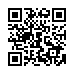 http://www.normanet.ne.jp/~jdf/※最新情報はHPにてお知らせしています。WEBフォームでもお申込みいただけます。ベルサール東京日本橋　5階Room4+5東京都中央区日本橋2-7-1　東京日本橋タワー●「日本橋駅」B6番出口直結(銀座線・東西線・浅草線)●「東京駅」八重洲北口徒歩6分(JR)●「三越前駅」B6出口徒歩3分(銀座線・半蔵門線)